Ruit 134 - 1933/53-vertaling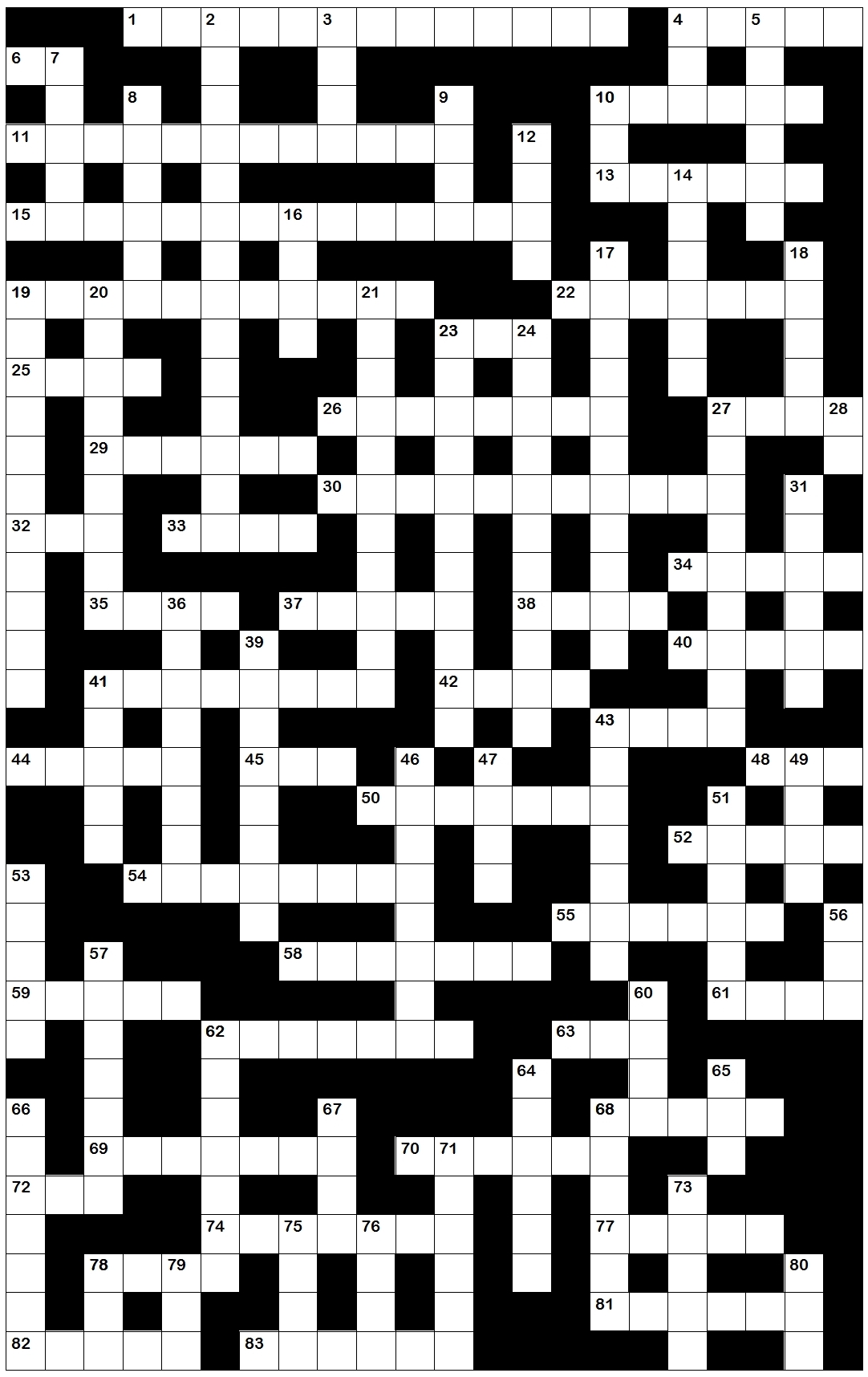 Ruit 134 - 1933/53-vertaling - AntwoordbladNaam: 	Gemeente: 	Af2		3		4		5		7		8		9		10		12		14		16		17		18		19		21		23		24		27		28		31		36		39		41		43		46		47		49		51		53		56		57		60		62		64		65		66		67		68		71		73		75		76		78		79		80		Dwars1		4		6		10		11		13		15		19		22		23		25		26		27		29		30		32		33		34		35		37		38		40		41		42		43		44		45		48		50		52		54		55		58		59		61		62		63		68		69		70		72		74		77		78		81		82		83		Ruit 134 - 1933/53-vertaling - LeidradeAf2	Aanvanklik het die Here nie die Filistyne uit hierdie streek teen die Israeliete laat oorlog voer nie 3	Neem dit uit Jesus se regterhand en slaan Hom op sy kop.4	Ismael ontsnap saam met soveel man en gaan na Ammon toe.5	Jesaja sê dat die Here in sy genade hierdie boom in die woestyn sal laat groei7	Stefanus sien Jesus in hierdie liggaamsposisie aan die regterhand van God8	Op hierdie tyd was dit die gebruik om ‘n skoen uit te trek en aan ‘n ander te gee om ‘n saak te beklink9	Dawid het Rabba se inwoners onder andere met hierdie werktuie laat werk.10	Isboset wil weet waarom Abner by hierdie vrou ingegaan het12	Hanna kan in vrede gaan, want God het dit aan haar gegee.14	Hierdie mooi meisie het Dawid verpleeg toe hy al oud was.16	Soveel kamele moet die vrag dra om Rebekka te gaan haal.17	Efraim is soos hierdie voedsel wat nie omgekeer is nie18	Kajafas se skoonpa19	Hier het die ark tot ruste gekom 20	Sy pa het Jesus se kruis gedra21	Die wyse dink dat hierdie dag slegter is as die sterfdag23	Hierdie plant van haar gaan die Here verwoes24	Hulle ploeg goddeloosheid, en maai dít.27	Jesus het aan hóm die boekrol van Jesaja gegee en toe begin preek28	Die tweede stad wat die Israeliete verower het31	In hierdie straat het Paulus as blinde gewoon.36	Absalom het hierdie raadgewer van sy pa oorreed om hom te steun.39	BenHadad is hiermee versmoor.41	'n Seun van Aäron43	Hier is die Jode met nydigheid vervul omdat die heidene na die evangelie geluister het.46	Hulle is op die vyfde dag geskep47	Naomi se skoonseun 49	Dawid het vir Saul gevlug en by hierdie koning van Gat gemaak of hy kranksinnig is.51	Bevestiger van die waarheid53	Moses se stiefoupa56	Een van die seuns van Noag57	Die Here vra vir Job of hierdie voël op sy bevel hoog vlieg en sy nes hoog bou. 60	Dogter van Fanuel wat Jesus wou sien voor sy sterf.62	Paulus noem hom die vader van die gelowiges64	Petrus kan dit nie vir die kreupele gee nie65	Israel het onder andere dit saamgestuur om Josef se goedgesindheid te soek 66	Hierdie dissipel het Paulus direk na sy bekering besoek67	Juda moet sy broers hierdie naam noem.68	Lede van hierdie land het die dissipels in hulle eie taal hoor praat71	Moeder van Ahasia 73	Dit gebeur met die manna as die son warm word75	Sing tot eer van die Here wat vir hierdie voëls kos gee as hulle daarvoor roep76	Hy moet saam met die bang rigter na die vyand se kamp gaan.78	Gideon, offer hierdie dier wat sewe jaar oud is!79	In hierdie rigting ten opsigte van die Jordaan het Moses die volk toegespreek80	Josef droom dat sy vader dít isDwars1	Sifra en Pua, kyk hierna. As dit ‘n seun is, maak hom dood.4	Die middelste steentjie in die derde ry van die borstas6	Abraham dink hy is so nietig soos dit – en tog praat hy met die Here10	Hierop het gestaan: Aan ŉ onbekende God.11	Vroue word deur die apostel gemaan om nie hulle op hierdie manier te versier nie.13	Agab en Isebel se seun wat koning geword het.15	Efraim struikel hierdeur19	Moses moes in op hierdie bergreeks kyk na die Beloofde land 22	Hierheen wil die Here haar roep om tot haar hart te spreek23	Salomo regeer aan hierdie kant van die Eufraat25	Die eerste vermoorde26	Job vra of hierdie die tuiste is van die goddelose27	Koning Ela is in sy huis vermoor29	’n Tipe landery wat vir my volk dorings en distels laat opskiet, aldus Jesaja30	Deel van die verwerping van die Here is dat hierdie diens nie bedien sal word nie32	Die prinses wou dit neem, en toe kry sy ‘n seuntjie in haar badwater33	Saul het hierdie koning van Amalek lewendig gevang34	Die psalmdigter slaan sy oë hierheen op - waar sy hulp vandaan kom 35	Haar beminde se hare is so swart soos hierdie voël37	Hy is saam met Paulus en Barnabas na Antiochië gestuur. 38	‘n Dienskneg is nie groter as hierdie persoon nie.40	Hy het voorspel dat Judas Iskariot die verraad teen Jesus sou lei.41	Hierdie koning van Gerar het Sara laat haal nadat Abraham gesê het sy is sy suster.42	Die Ismaeliet wat toesig gehou het oor Dawid se kamele43	Die sewe jaar het vir Jakob soos soveel dae gevoel as hy vir sy groot liefde werk.44	Hierdie held van Dawid het 800 man op een dag laat sneuwel45	Spreekwoord: al is sy gewas, sy gaan in die modder rol48	Dawid kla oor hierdie bitter ding wat hulle vir hom as kos gegee het 50	ŉ Koning wat ook die Christene vervolg het.52	Moontlike hawe om veilig te oorwinter.54	Twee hiervan raak aanmekaar as gevolg van die misdaad van Israel55	Geboorteplek van Joses58	Dooie vlieë laat sy salf stink!59	Sy inwoners trap nie op hulle tempel se drumpel nie61	Esau het hierdie naam gekry omdat hy van die rooigoed wou sluk.62	As Jesus praat oor die koms van die koninkryk, sê Hy dat hierdie voëls bymekaarkom waar die aas lê63	Mensekind, die huis van Israel het vir My soos hierdie metaal binne die smeltoond geword.68	Tuiste van ŉ Joodse towenaar69	Hoewel hy in opstand was teen sy pa, het hy baie getreur toe hy dood is.70	Hy wou nie regter wees oor woorde, name en Joodse wette nie.72	Dit volg na jy koring geplant het en dit ‘n halm gevorm het.74	Hy het gesê dat Paulus hom amper beweeg om 'n Christen te word77	Vir hom is gebid en is die hande opgelê vir sy dienswerk.78	Die goddelose wat as koning heers oor die arme maak hierdie geluid van die leeu.81	ŉ Pilaargang in die tempel vernoem na ŉ koning van Israel.82	Hy is saam met Paulus en Barnabas na Antiochië gestuur. 83	Dawid het hierdie man se seun aangestel oor die Filistynse lyfwag 